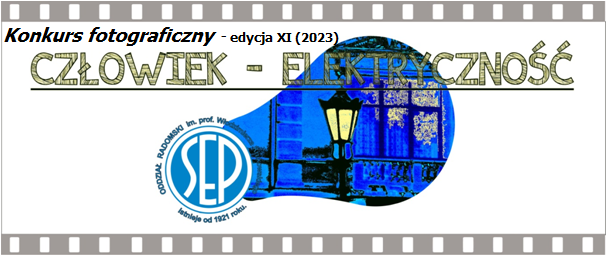 REGULAMIN KONKURSU POSTANOWIENIA WSTĘPNERegulamin określa: cele, warunki uczestnictwa w konkursie, kryteria oraz sposób oceny fotografii.Konkurs jest ogłoszony przez Stowarzyszenie Elektryków Polskich Oddział Radomski, nazywane dalej Stowarzyszeniem.Postępowanie konkursowe przeprowadza Komisja Konkursowa, powołana przez Stowarzyszenie.ORGANIZATOR I CEL KONKURSUOrganizatorem Konkursu jest:Stowarzyszenie Elektryków Polskich Oddział Radomskiim. Włodzimierza Krukowskiegoul. Wł. Krukowskiego 1RadomOsobą odpowiedzialną za kontakt jest:Jacek Szydłowskitel. 602 708 172e-mail: jacekszydlowski@elektronik.edu.plCelem konkursu jest ukazanie (w formie fotografii) relacji człowiek – elektryczność, poruszającej aspekty postępu technologicznego, współistnienia przemysłu i środowiska naturalnego, życia ludzkiego w dobie postępu technologicznego, historii i rozwoju elektryczności.WARUNKI UCZESTNICTWA W KONKURSIEKonkurs jest otwarty dla wszystkich fotografujących (poza zastrzeżeniem z pkt. III-8).Fotografie muszą być pracami autorskimi wykonanymi samodzielnie.Fotografie mogą być wykonane w dowolnej technice.Warunkiem uczestnictwa w konkursie jest:akceptacja i przestrzeganie warunków konkursu,dostarczenie prac konkursowych zgodnie z Regulaminem Konkursu,dostarczenie wypełnionej karty zgłoszenia konkursowego. Nadesłanie projektów konkursowych równoznaczne jest z akceptacją Regulaminu Konkursu. Uczestnicy konkursu wyrażają na piśmie zgodę na przetwarzanie swoich danych osobowych przez Organizatora konkursu fotograficznego do celów związanych z przeprowadzeniem konkursu, a w przypadku otrzymania nagrody lub wyróżnienia - w celach promocyjnych i marketingowych.Zgłoszenie prac na konkurs jest równoznaczne z oświadczeniem, iż osoba nadsyłająca prace jest autorem/autorką załączonych zdjęć.Organizator zastrzega sobie prawo do bezpłatnej prezentacji i reprodukcji prac uczestników konkursu wyłącznie w celach promocyjnych niniejszego konkursu fotograficznego w ramach swoich działań statutowych zgodnie z Ustawą z dnia 4 lutego 1994 roku o prawie autorskim i prawach pokrewnych (Dz. U. z 2000 r., Nr 80, poz. 904 z późniejszymi zmianami).Stowarzyszenie zastrzega sobie możliwość przedstawienia wszystkich prac zgłoszonych do konkursu na wystawach fotograficznych.W konkursie nie mogą brać udziału członkowie Jury.W konkursie mogą wziąć udział tylko te prace, które nie były nagrodzone w poprzednich edycjach konkursu.Przedstawienie do konkursu zdjęć jest jednoznaczne z posiadaniem do nich praw autorskich i odpowiedzialności za treści i wizerunki zawarte w fotografii.Na konkurs jeden uczestnik (zespół) może nadesłać maksymalnie do 5 fotografii.TERMIN I MIEJSCE NADSYŁANIA PRAC KONKURSOWYCHPrace konkursowe należy przesyłać w nieprzekraczalnym terminie do 15.09.2023 r., na adres e-mail: konkurs.sep@wp.pl, wpisując w temacie maila „Konkurs fotograficzny SEP” lub wysyłając je zapisane na płycie CD na adres organizatora tj. Oddział Radomski Stowarzyszenia Elektryków Polskich, im. Wł. Krukowskiego, 26 –  610 Radom, ul. Wł. Krukowskiego 1. Uwaga! Ze względów technicznych wielkość jednej wiadomości mailowej nie może przekroczyć 20 MB. Zdjęcia muszą spełniać następujące warunki: rozdzielczość min. 2400 x 1600, 300 dpi, format .jpg.Do emaila ze zdjęciami lub do płyty CD z zapisanymi zdjęciami należy dołączyć podpisaną własnoręcznie pełnym imieniem i nazwiskiem Kartę Zgłoszenia lub jej skan.Prace zgłaszane w formie płyty CD muszą znajdować się w kopercie, opatrzonej napisem: Konkurs fotograficzny SEP. Do prac można dodać nazwę fotografowanego obiektu oraz miejsce wykonania zdjęcia.Termin rozpoczęcie konkursu to 14.08.2023 r., a termin zamknięcia, przyjmowania prac to 15.09.2023 r.KRYTERIA OCENY PRAC KONKURSOWYCH, KOMISJA KONKURSOWAPrace konkursowe oceniane będą zgodnie z następującymi kryteriami:przedstawienie tematyki konkursu,czytelność i funkcjonalność, oryginalność zdjęcia.Organizator Konkursu powołuje Komisję Konkursową, w liczbie trzech osób. Komisja wybiera ze swego grona przewodniczącego (głosowanie większościowe).Komisja Konkursowa kontroluje prawidłowość przebiegu konkursu, dokonuje oceny prac konkursowych oraz wskazuje zwycięzców konkursu.Ocena prac obywać się będzie według kryteriów z punktu V-1, na drodze przyznawania punktów. W przypadkach spornych decydujące słowo posiada przewodniczący Komisji.ROZSTRZYGNIĘCIE KONKURSUOgłoszenie wyników Konkursu nastąpi przed dniem 2.10.2023 r.Wyniki konkursu zostaną podane do wiadomości publicznej na stronie internetowej Stowarzyszenia www.sep.radom.pl.Procedura prac Komisji Konkursowej jest niejawna.Decyzja Komisji Konkursowej o przyznaniu nagrody jest ostateczna i nie przysługuje od niej odwołanie.Jury zastrzega sobie prawo do przerwania lub nie rozstrzygnięcia konkursu i dokonywania zmian w podziale i wysokości nagród.Laureat Konkursu zostanie powiadomiony listem poleconym.Nagroda dla laureata zostanie wręczona osobiście lub przesłana na wskazany przez niego adres.W wyniku Postępowania Konkursowego Komisja Konkursowa przyznaje:pierwszą nagrodę – 1000 złotychdrugą nagrodę – 750 złotychtrzecią nagrodę – 500 złotychPOSTANOWIENIA KOŃCOWEOrganizator nie ponosi odpowiedzialności za działania osób trzecich, związanych z organizacją konkursu oraz za szkody spowodowane podaniem błędnych lub nieaktualnych danych przez uczestników konkursu. Osoba nadsyłająca zdjęcia przyjmuje na siebie wszelkie roszczenia związane z nadesłanymi zdjęciami, które osoby trzecie mogłyby kierować przeciwko organizatorowi konkursu. Ostateczna interpretacja regulaminu należy do Organizatora. Organizator zastrzega sobie prawo do wprowadzenia zmian w regulaminie konkursu lub do jego odwołania.Klauzula informacyjna dotycząca ochrony danych osobowychZgodnie z art. 13 ust. 1 i ust. 2 ogólnego Rozporządzenia o ochronie danych osobowych 
z dnia 27 kwietnia 2016 r. Administratorem danych osobowych jest Stowarzyszenie Elektryków Polskich Oddział Radomski ul. Krukowskiego 1, 26-609 Radom. Dane osobowe, przekazane za pośrednictwem strony internetowej/formularza kontaktowego lub w inny sposób (przekazanie wizytówki, przesłanie poczty elektronicznej, kontakt telefoniczny), są gromadzone, przetwarzane i przechowywane w celu prowadzenia korespondencji w celu, dla którego zostały udostępnione. Dane w postaci wizerunku, wypowiedzi oraz listy laureatów mogą być publikowane w materiałach promocyjnych, prezentacjach pokonkursowych w różnych formach utrwaleń.Powyższe dane przetwarzane są na podstawie zgody osoby, której dane dotyczą.Dane osobowe będą przetwarzane nie dłużej niż jest to niezbędne do celu, w którym dane są przetwarzane lub do czasu wycofania zgody z tym, że wycofanie zgody nie wpłynie na zgodność z prawem przetwarzania, którego dokonano na podstawie zgody przed jej wycofaniem, po czym zgromadzone dane zostaną usunięte. Dane osobowe mogą być przekazane upoważnionym podmiotom na podstawie i w granicach prawa, dostęp do danych mają również pracownicy Stowarzyszenia.Osoby, których dane są przetwarzane mają prawo do bycia poinformowanym o operacjach/celach przetwarzania; prawo dostępu do danych ich dotyczących, prawo do sprostowania/uzupełnienia danych; prawo do usunięcia danych; prawo do ograniczenia przetwarzania; prawo do przenoszenia danych; prawo do sprzeciwu wobec przetwarzania danych; prawo do tego, by nie podlegać profilowaniu a także prawo do wniesienia skargi do organu nadzorczego, gdy przetwarzanie danych narusza przepisy ogólnego rozporządzenia o ochronie danych osobowych.